1. 设备全景图一张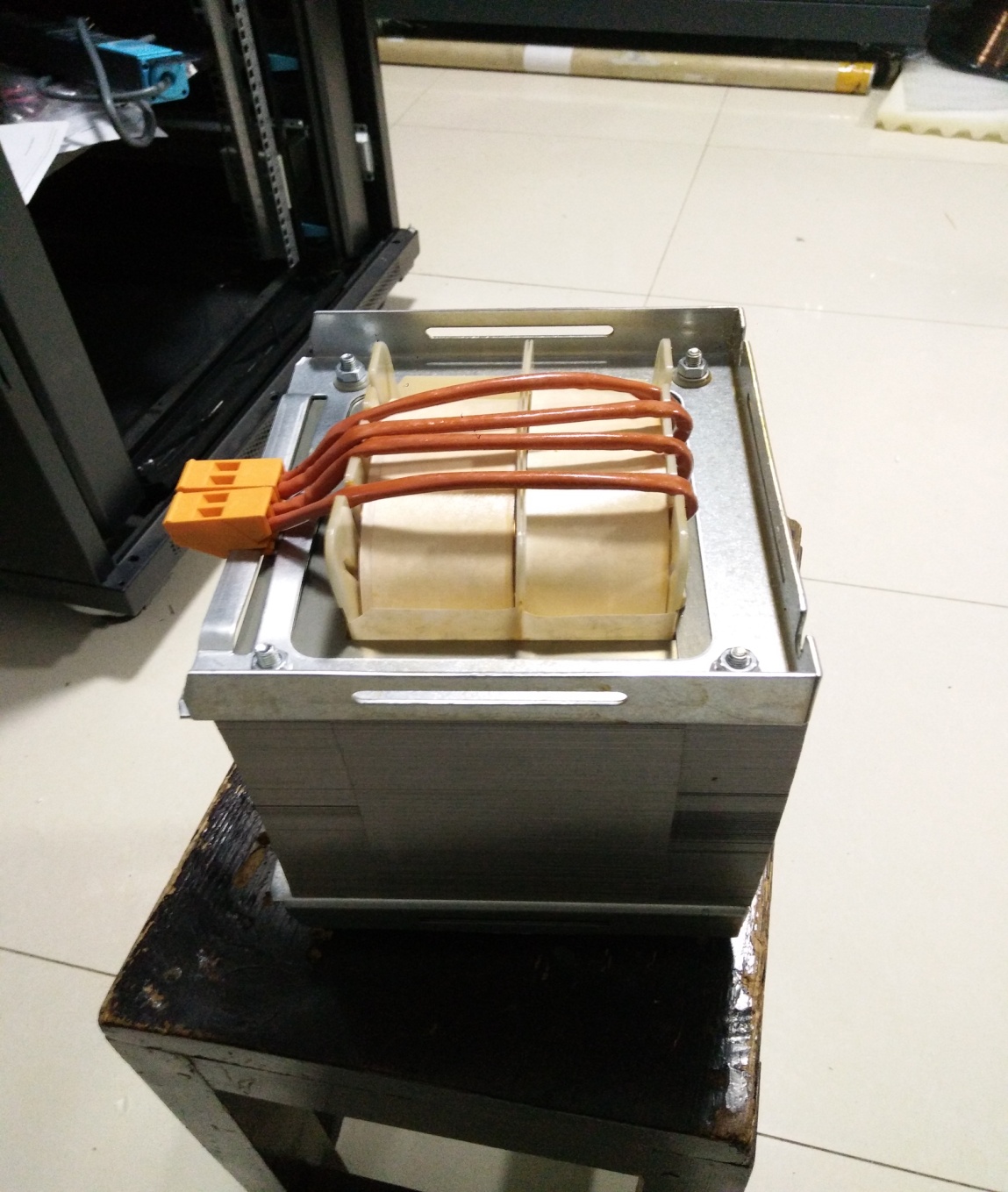 设备铭牌照片一张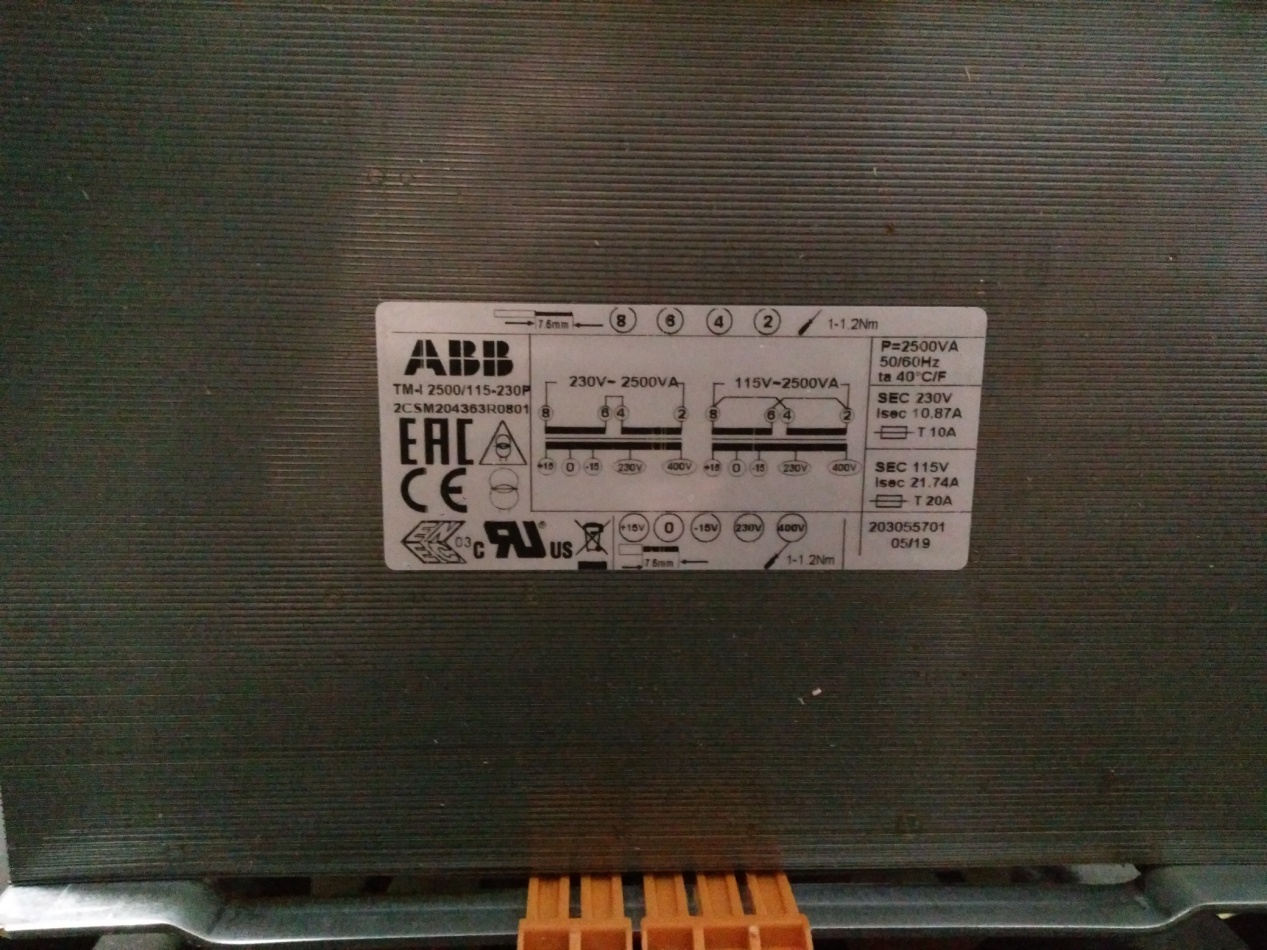 3. 发票清晰图片一张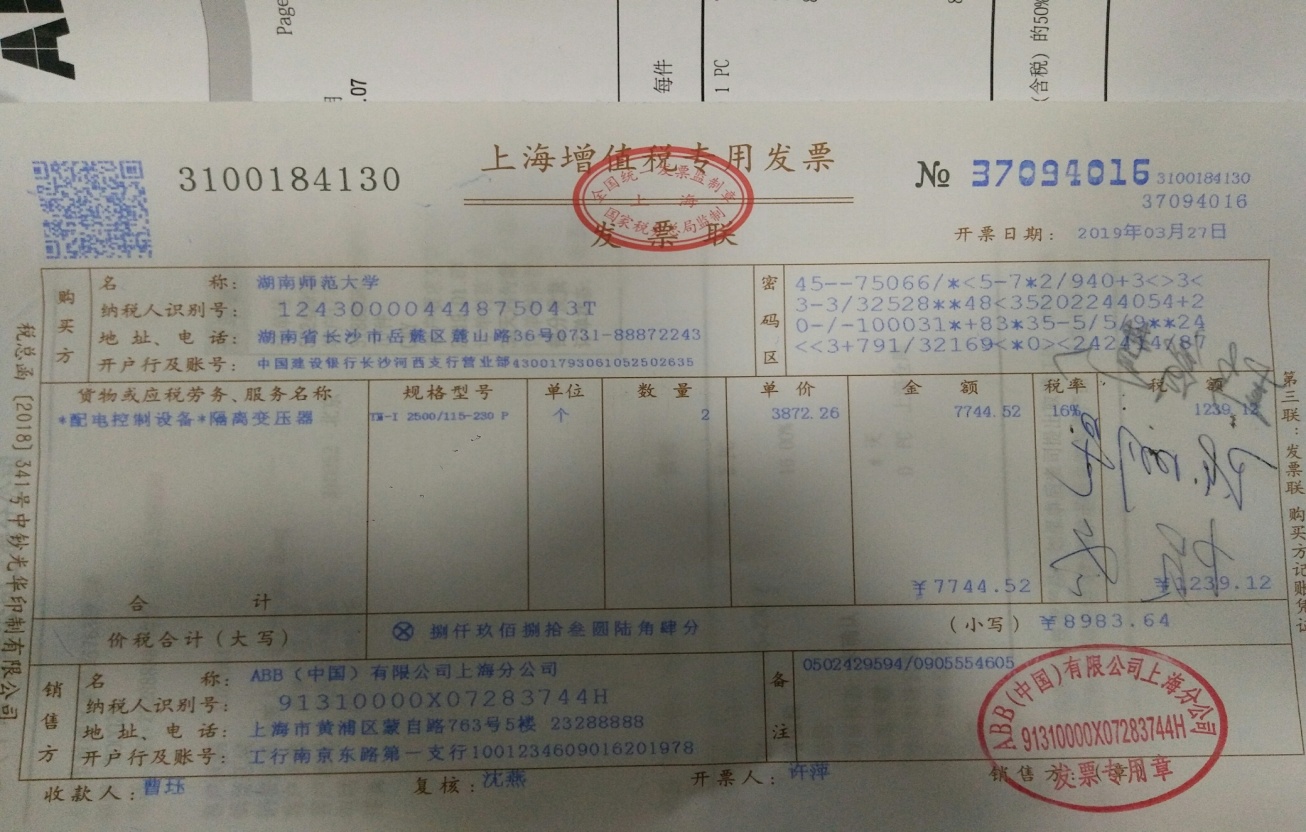 序号品 名技术参数数量单价金额1设备名称设备参数13872.263872.26XXX有限公司上海分公司           产品编号：产品序列号XXX有限公司上海分公司           产品编号：产品序列号XXX有限公司上海分公司           产品编号：产品序列号XXX有限公司上海分公司           产品编号：产品序列号XXX有限公司上海分公司           产品编号：产品序列号XXX有限公司上海分公司           产品编号：产品序列号出厂日期： 2018年9月出厂日期： 2018年9月出厂日期： 2018年9月出厂日期： 2018年9月出厂日期： 2018年9月出厂日期： 2018年9月存放地点量子楼XXX室经费来源：理科科研事业费经费来源：理科科研事业费经费来源：理科科研事业费经费来源：理科科研事业费经费来源：理科科研事业费经费来源：理科科研事业费使用人：张三 13907318888使用人：张三 13907318888使用人：张三 13907318888使用人：张三 13907318888使用人：张三 13907318888使用人：张三 13907318888